Книжка-передвижка «Осень»Цель: помощь родителям в знакомстве детей с осенью. Задачи: - учить детей называть приметы осени, изменения в погоде, использовать для осени образные слова и выражения; - расширять кругозор детей о природных изменениях осенью, о жизни птиц и диких животных; - провести веселые прогулки малышей с родителями;- знакомство с приметами, стихами об осени;- воспитывать внимание, любовь к природе, заботливое отношение к животным, птицам, положительные качества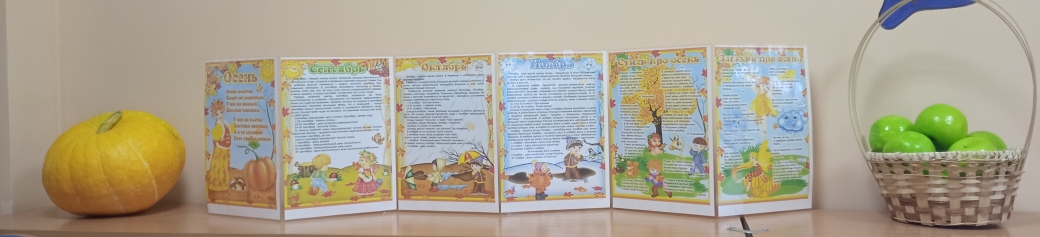  характер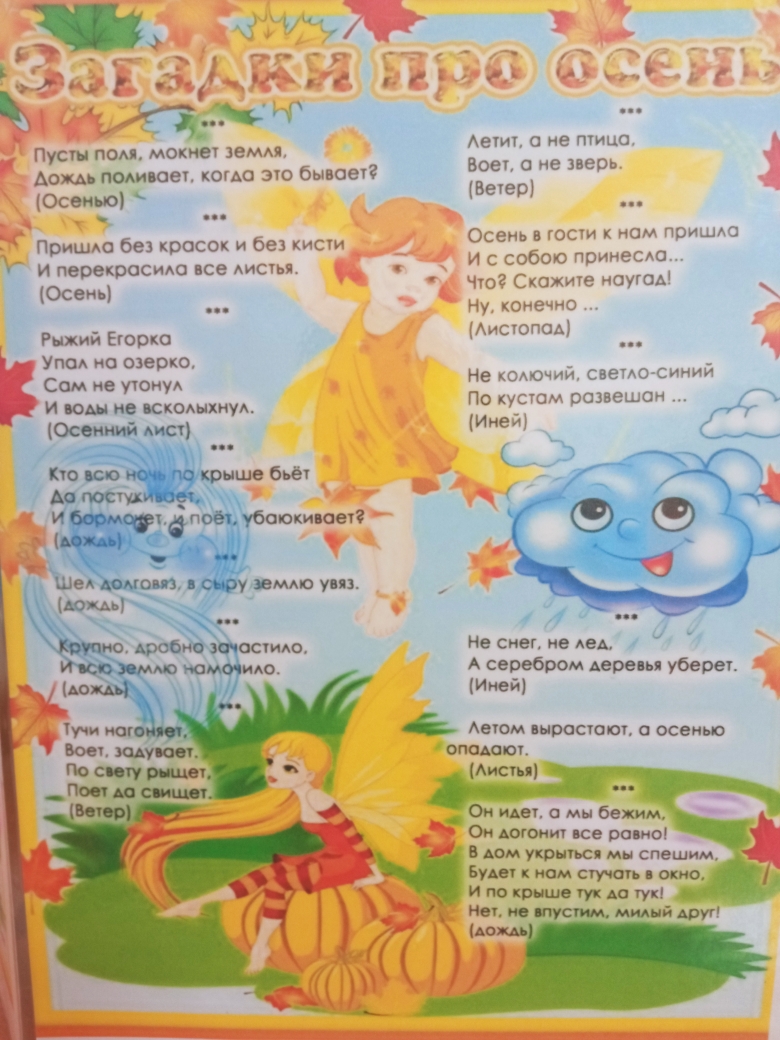 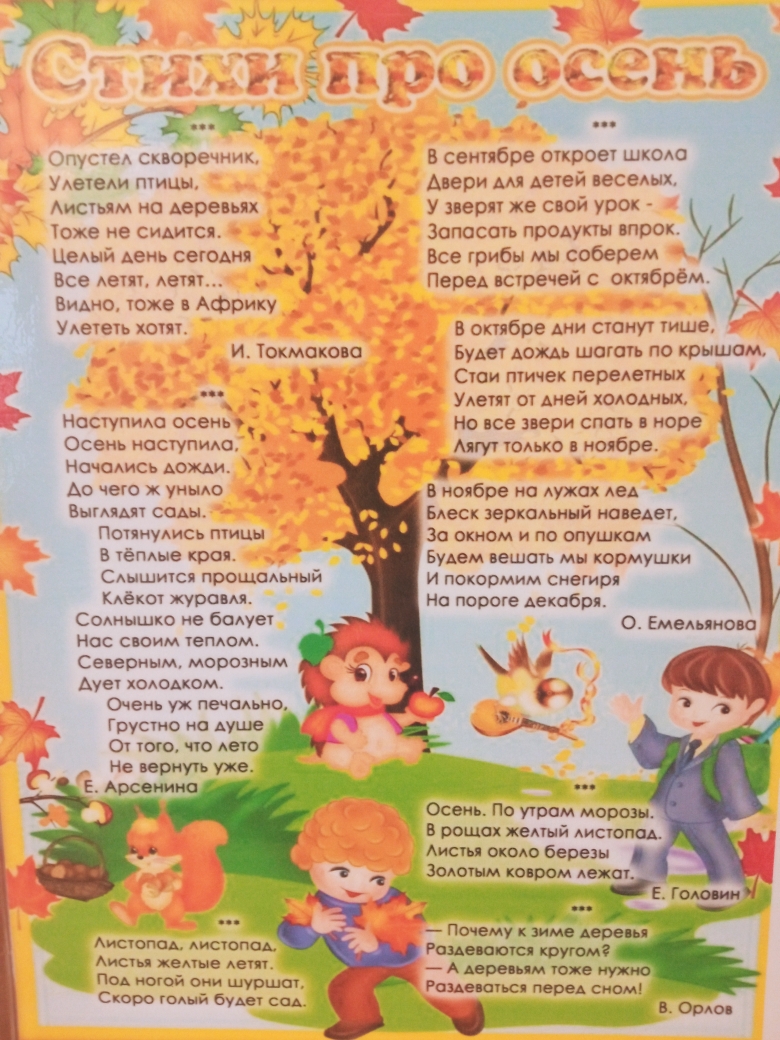 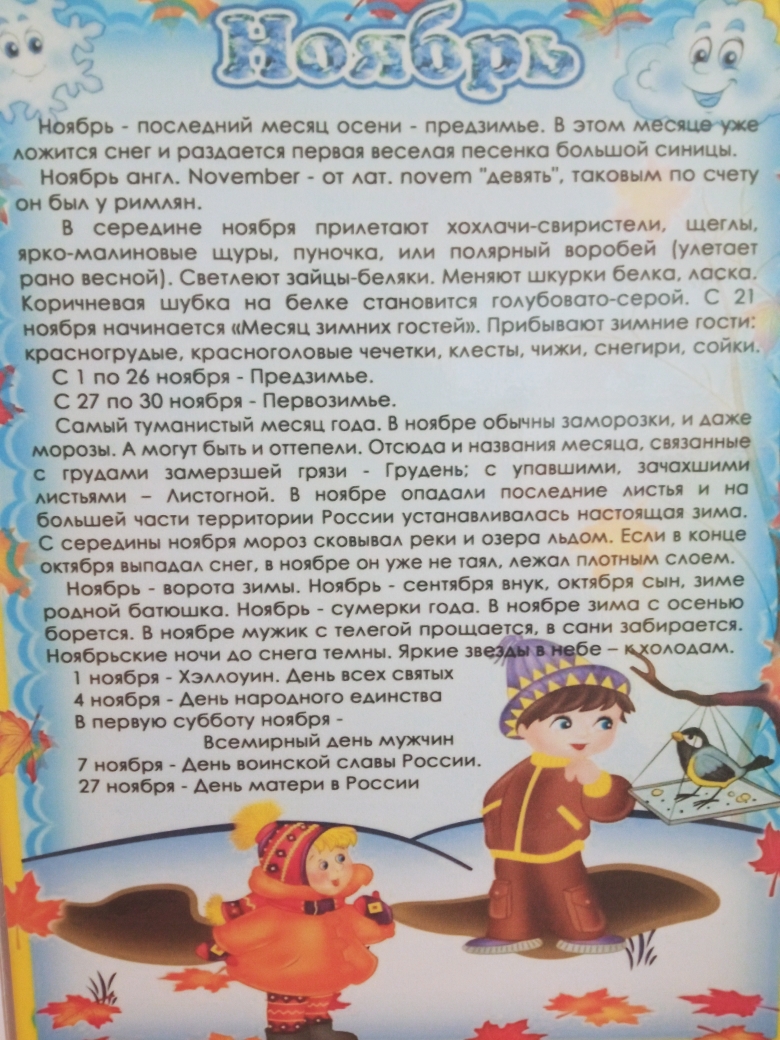 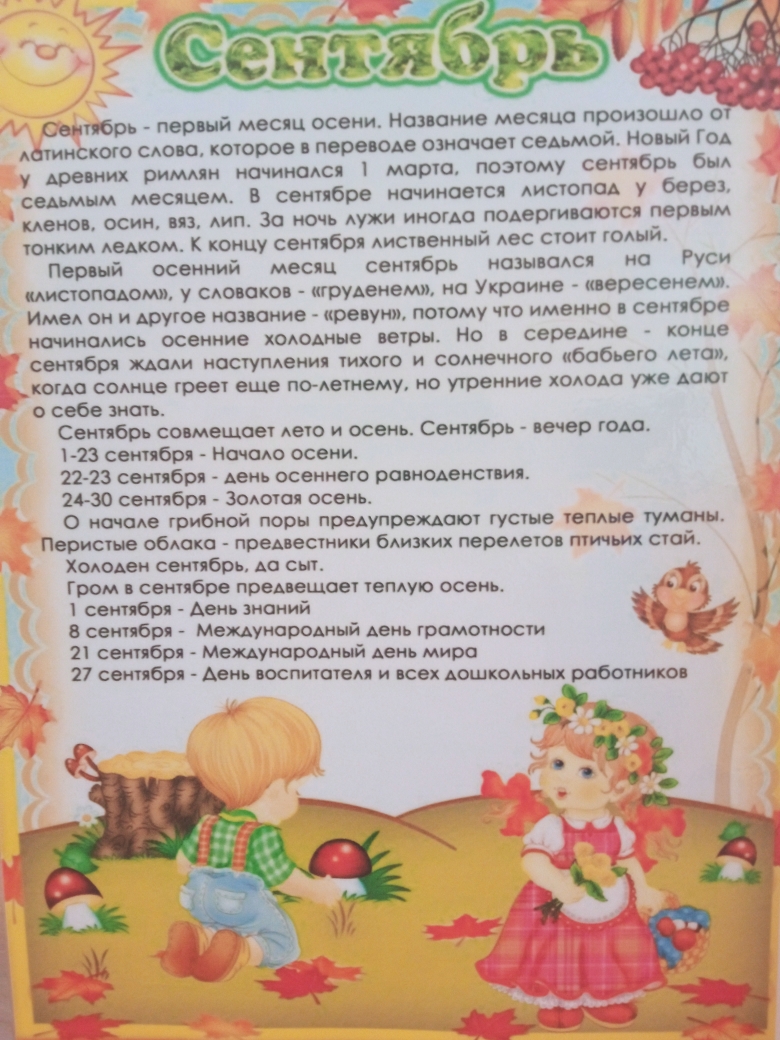 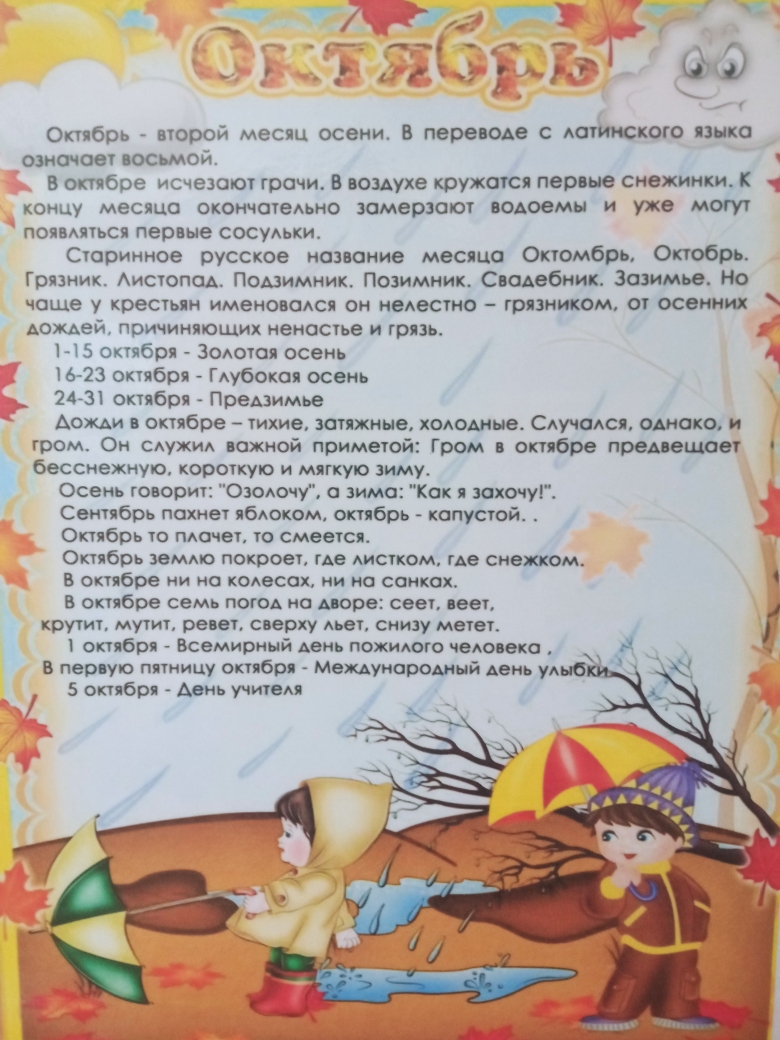 